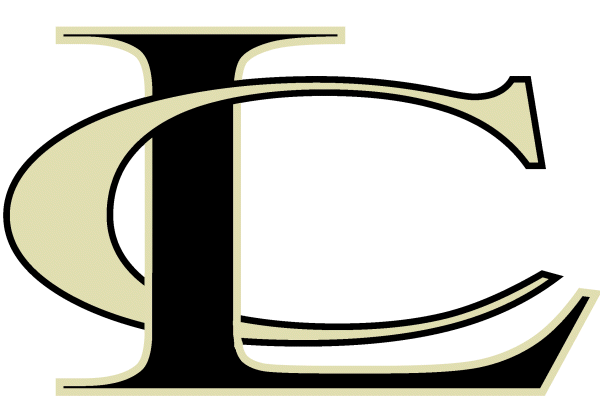 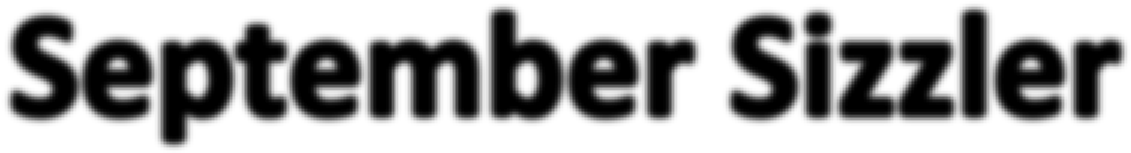 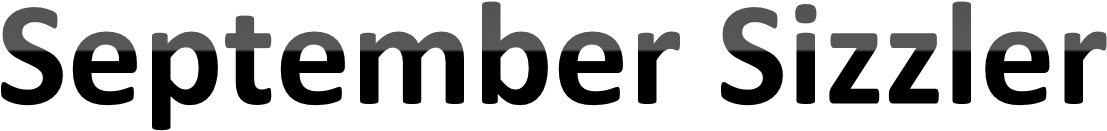 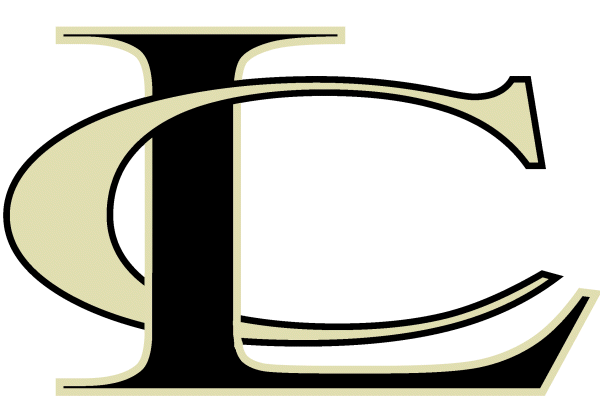 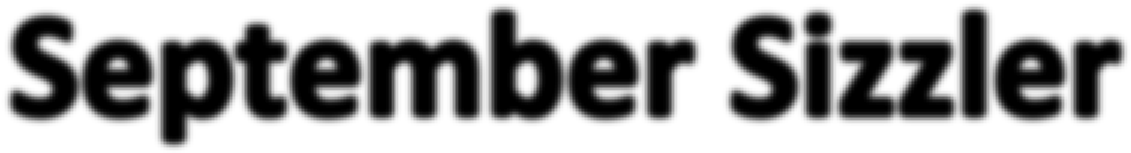 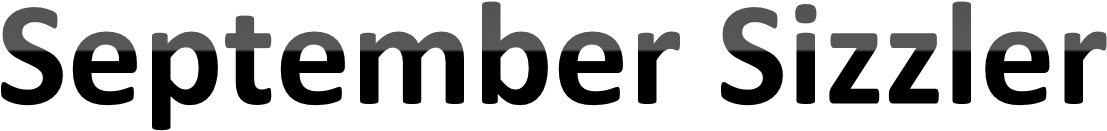 Tournament Director: Dan Bono 		Email: (danielrbono@gmail.com) Where: Louisa County High School 757 Davis Highway Mineral, VA 23117 When: September 21st, 2019Boys 8U, 10U, 12U, 14U – 9:00 am **check in by 8:00 am****New Girls Division**- 9U, 12U, 14U, 16U, JuniorBoys 16U and USA Junior – 1 pm **check in by 12:00 pm**Weigh- Ins: Satellite weigh-in by coach emailed to: Dan Bono (danielrbono@gmail.com) Walk-In weigh ins will be done on Saturday morning. *Wrestlers must weigh in at least one hour prior to wrestling starting. Weigh-ins will be closed at 8:15am- Boys 8U, 10U, 12U, 14U, and all Girls 12:00pm- Boys 16U and USA Junior. Weight Classes will be formed Saturday morning. Pre- Registration: http://www.trackwrestling.com/registration/BasicPreReg1.jsp?tournamentGroupId=153493132Satelite Weigh Ins MUST BE RECEIVED BY 6:00 pm FRIDAY, September 20th, 2019Email to: danielrbono@gmail.comCost:  $25 early entry fee for Trackwrestling registration (closes 9/20/19 at 6:00PM) $40 for walk-in registrations (All walk- ins must arrive at least one hour prior to start time). Checks should be made payable to Louisa County High School Wrestling $2 admission fee for all spectators  USA Wrestling Cards: All wrestlers must have a valid USAW card.  Cards will be sold at the tournament. Cards can be purchased at http://usawmembership.com/ USA Cards MUST be purchased on, or after September 1st, 2019 to count for this event. Awards:  	1st, 2nd, and 3rd place in each weight class 8U-16U will receive medals                 **NEW THIS YEAR** USA Junior winners will receive a 3.5” miniature skillet.   Divisions:     Boys- 8U, 10U, 12U, 14U, USA Junior                     **NEW** Girls- 9U, 12U, 14U, USA Junior	Match Time: 8U-14U 1-1-1 	USA Junior 2-1-1 All participants must check in 1 hour prior to start time for their division Concessions: Will be available all day.